Meinung ungeschminkt 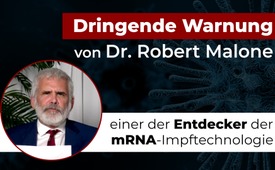 Dringende Warnung von Dr. Robert Malone, einer der Entdecker der mRNA-Impftechnologie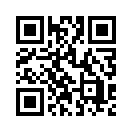 Der US-amerikanische Virologe, Immunologe und Molekularbiologe Dr. Robert Malone hat öffentlich zur COVID-19-Impfung von Kindern Stellung genommen. Robert Malone warnt als einer der Entdecker der mRNA-Impftechnologie vor grundlegenden Veränderungen im Immunsystem und reproduktiven Schäden, die sich durch die Impfung sogar auf zukünftige Generationen Ihrer Familie auswirken könnten. usw..Bevor Sie Ihr Kind impfen lassen – eine Entscheidung, die nicht rückgängig zu machen ist – möchte ich Ihnen die wissenschaftlichen Fakten über diesen genetischen Impfstoff mitteilen, der auf der von mir entwickelten mRNA-Impfstofftechnologie basiert.Es gibt drei Hauptpunkte, die Eltern verstehen müssen, bevor sie diese unumkehrbare Entscheidung treffen: -  Der Erste ist, dass ein virales Gen in die Zellen Ihrer Kinder injiziert wird. Dieses Gen zwingt den Körper Ihres Kindes dazu, giftige Spike-Proteine zu bilden. Diese Proteine verursachen oft dauerhafte Schäden an wichtigen Organen der Kinder. Zu diesen Organen gehören ihr Gehirn und Nervensystem, ihr Herz und Blutgefäße, einschließlich Blutgerinnsel und ihr Fortpflanzungssystem. Und das Wichtigste: Dieser Impfstoff kann grundlegende Veränderungen in ihrem Immunsystem auslösen.
Das Besorgniserregende daran ist, dass diese Schäden, wenn sie einmal eingetreten sind, irreparabel sind. Sie können nicht rückgängig gemacht werden. Man kann die Läsionen in ihrem Gehirn nicht reparieren. Man kann die Schäden am Herzgewebe nicht reparieren. Man kann ein genetisch zurückgesetztes Immunsystem nicht reparieren. Und dieser Impfstoff kann reproduktive Schäden verursachen, die sich auf zukünftige Generationen Ihrer Familie auswirken könnten.-  Der zweite Punkt, über den Sie Bescheid wissen müssen, ist die Tatsache, dass diese neuartige Technologie noch nicht ausreichend getestet wurde. Wir brauchen mindestens fünf Jahre für Tests und Forschung, bevor wir die Risiken wirklich verstehen können, die mit dieser neuen Technologie verbunden sind. Schäden und Risiken von neuen Medikamenten werden oft erst viele Jahre später bekannt.
Ich bitte Sie, sich als Eltern selbst zu fragen, ob Sie wollen, dass Ihr eigenes Kind Teil des radikalsten medizinischen Experiments der Menschheitsgeschichte werden soll.-  Ein letzter Punkt: Der Grund, den man Ihnen gibt, um Ihr Kind zu impfen, ist eine Lüge. Ihre Kinder stellen keine Gefahr für ihre Eltern oder Großeltern dar. Das Gegenteil ist der Fall. Ihre Immunität nach einer COVID-Erkrankung ist entscheidend, um Ihre Familie, wenn nicht sogar die ganze Welt vor dieser Krankheit zu retten.Zusammenfassend lässt sich sagen, dass es für Ihre Kinder oder Ihre Familie keinen Nutzen hat, Ihre Kinder gegen die geringen Risiken des Virus zu impfen, wenn man die bekannten Gesundheitsrisiken des Impfstoffs bedenkt, mit denen Sie als Eltern und Ihre Kinder möglicherweise für den Rest Ihres Lebens leben müssen. Die Risiko-Nutzen-Analyse ist nicht einmal annähernd ausgewogen bezüglich dieses Impfstoffes für Kinder. Als Vater und Großvater empfehle ich Ihnen nachdrücklich Widerstand zu leisten und für den Schutz Ihrer Kinder zu kämpfen.von ch.Quellen:Dr. Robert Malone
https://de.wikipedia.org/wiki/Robert_W._Malone

Videoquelle
https://uncutnews.ch/robert-w-malone-bevor-sie-ihrem-kind-eine-spritze-geben/Das könnte Sie auch interessieren:#Corona-Aerztestimmen - www.kla.tv/Corona-Aerztestimmen

#Schweiz - www.kla.tv/Schweiz

#Impfen - Impfen – ja oder nein? Fakten & Hintergründe ... - www.kla.tv/Impfen

#MeinungUngeschminkt - Meinung ungeschminkt - www.kla.tv/MeinungUngeschminktKla.TV – Die anderen Nachrichten ... frei – unabhängig – unzensiert ...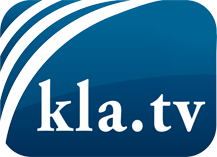 was die Medien nicht verschweigen sollten ...wenig Gehörtes vom Volk, für das Volk ...tägliche News ab 19:45 Uhr auf www.kla.tvDranbleiben lohnt sich!Kostenloses Abonnement mit wöchentlichen News per E-Mail erhalten Sie unter: www.kla.tv/aboSicherheitshinweis:Gegenstimmen werden leider immer weiter zensiert und unterdrückt. Solange wir nicht gemäß den Interessen und Ideologien der Systempresse berichten, müssen wir jederzeit damit rechnen, dass Vorwände gesucht werden, um Kla.TV zu sperren oder zu schaden.Vernetzen Sie sich darum heute noch internetunabhängig!
Klicken Sie hier: www.kla.tv/vernetzungLizenz:    Creative Commons-Lizenz mit Namensnennung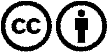 Verbreitung und Wiederaufbereitung ist mit Namensnennung erwünscht! Das Material darf jedoch nicht aus dem Kontext gerissen präsentiert werden. Mit öffentlichen Geldern (GEZ, Serafe, GIS, ...) finanzierte Institutionen ist die Verwendung ohne Rückfrage untersagt. Verstöße können strafrechtlich verfolgt werden.